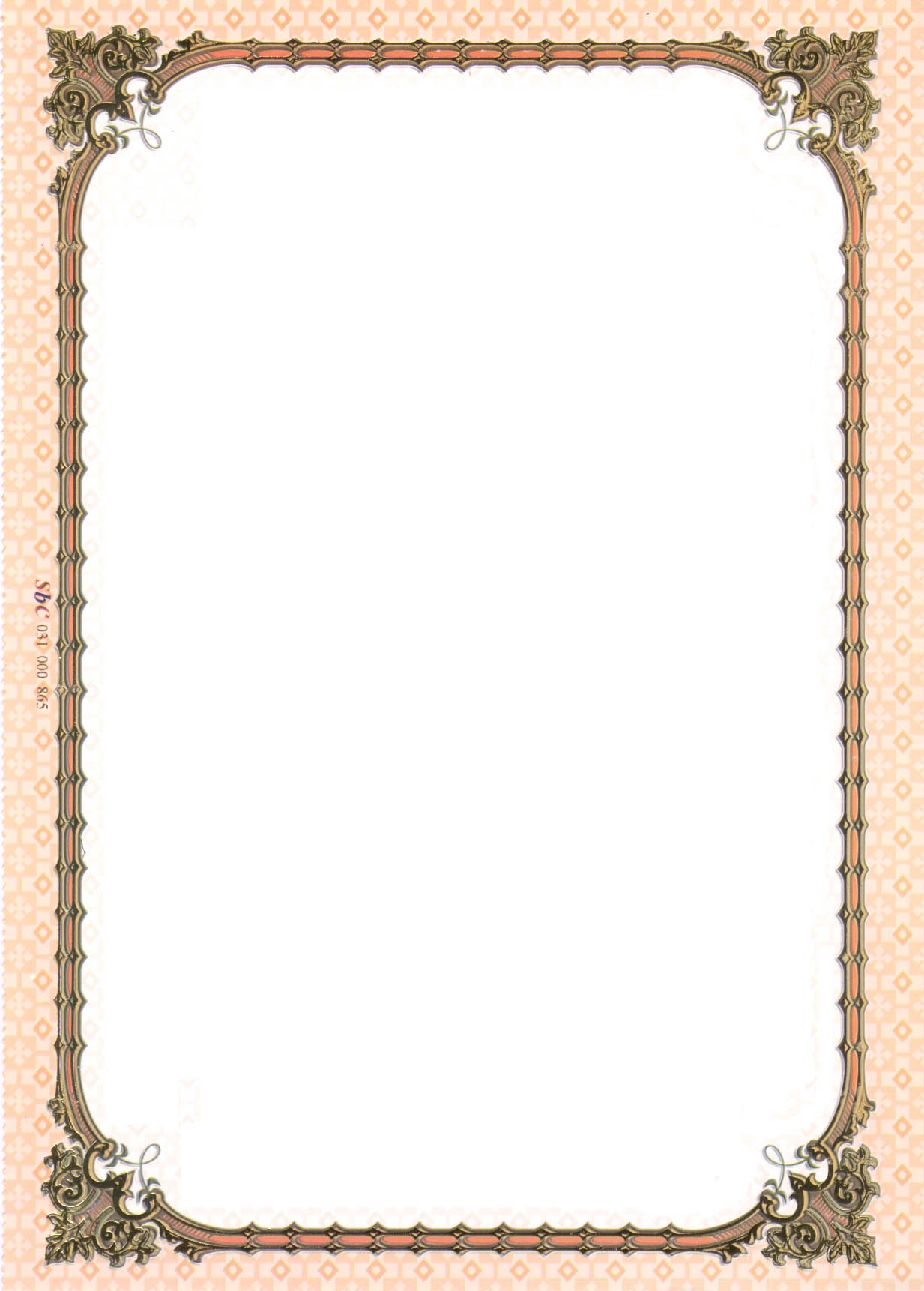       وزارة التعليم العالي والبحث العلمي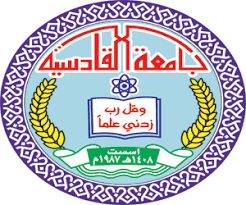          جامعة القادسية – كلية التربية              قسم اللغة العربية الصياغة الصرفية لاسم المفعولبحث تقدمت به الطالبةهبـــة مالك شاكرإلى مجلس قسم اللغة العربية – كلية التربية – جامعة القادسية وهو من متطلبات نيل شهادة البكالوريوس في قسم اللغة العربيةإشرافد. أصيل محمّد كاظم        1439 ه                                                                 2018م المقدِّمة   الحمد لله الذي تكفَّل بحفظ كتابه فأنزلهُ قُرآناً عربيّاً غير ذي عوجٍ ، لا يأتيه الباطل من بين يديه ولا من خلفه تنزيل من حكيمٍ حميد ، والصَّلاة والسَّلام على أشرف المُرسلين سيدنا محمَّد وعلى آله وصحبِهِ المُنتجبين, وبعد ،	 فقد دارَ في خَلَدي وأنا أختار موضوع البحث الذي كان بعنوان (الصياغة الصَّرفيّة لاسم المفعول) أن أتعرَّف على جهود العلماء النَّويين والصَّرفيين قُدماءَ ومُحدَثين ؛ لأنَّ اسم المفعول من الموضوعات المهمّة في الصَّرف العربي ، لاسيما أنَّ صياغة كلمةٍ ما ضروريّة لكل من يزاول الكتابة والخطابة وتدريس اللغة . وبعد أن انتهيت من جمع مادّة البحث وجدتّها تملي عليَّ أن أقسِّمها على تمهيدٍ يتلوه أربعةُ مباحثٍ ، ثمَّ يتبعه قائمة المصادر والمراجع .  أما التمهيد فقد عرَّفت فيه اسم المفعول في الاصطلاح .وأما المبحث الأول فكان بعنوان (الصياغة الصرفية لاسم المفعول من الفعل الثلاثي المجرد ) والذي تضمن : صوغه على وزن مفعول  وعلى أوزان قياسية أخرى . وأما المبحث الثاني فكان بعنوان صياغة اسم المفعول من الفعل الثلاثي غير الصحيح ، والذي تضمّن المضعَّف والمهموز . وأما المبحث الثالث فكان بعنوان  صياغة اسم المفعول من الفعل الثلاثي المعتلّ ، والذي تضمن الفعل المثال ، والفعل الأجوف ، والفعل الناقص. وأما المبحث الرابع فكان بعنوان صياغة اسم المفعول من الفعل غير الثلاثي. وقد اعتمدت في هذا البحث على مصادر متنوعة توزَّعت بين الكتب القديمة والحديثة وأبرز هذه الكتب : أبنية الصرف في كتاب سيبويه ، ألفيّة ابن مالك في النحو والصرف ،الممتع في التَّصريف ، شذا العرف في فن الصرف. وبعد ، فلا يسعني إلا أن أقول إنَّ ما أثبتُّهُ في هذا البحث جاء بعد محاولات من التحليل والدراسة بذلت فيها ما أستطيع ، فلم أبخل بجهدٍ أو وقت وما توفيقي إلّا بالله عليه توكلت وإليه أنيب . وختاماً أتقدّم بشكري وامتناني إلى أُستاذتي الفاضلة الدكتورة أصيل محمد كاظم على تفضُّلها بالإشراف عليَّ وعلى ما منحتني من مصادر أحتاجها وعلى تشجيعها ذلك التشجيع الذي كان له دوراً كبيراً في السير بالبحث إلى الأمام وفقها الله لخدمة العلم وطلبتهِ وآخر دعوانا أن الحمد لله ربّ العالمين ،وصلّى الله على سيّدنا ومولانا أبي القاسم محمد وعلى آله الطّيبين الطّاهرين.                                                                  الباحثةالخاتمة اسفرَ البحث عن عدة نتائج هي:إنّ اسم المفعول في الاصطلاح هو : (( اسم يشتق من الفعل المضارع المبني للمجهول وهو يدل على وصف مَن يقع عليه الفعل )) .يصاغ اسم المفعول من الفعل الثلاثي على وزن ( مَفْعول ) نحو : مَبْيوع , وعلى وزن فعيل كـ قتيل وجريح .يشتق اسم المفعول من الفعل الثلاثي المعتل , المثال : لا تغير فيه نحو : وجد ـــ موجود . الأجوف نحو: قال ــ يقول ــ مَقُول . الناقص : الواوي : تدغم واو مفعول , يدعو ـــ مدعوّ ( بتشديد الواو ). اليائي: رمى ــ يرمي ــ مرميّ ( بتشديد الياء ) . يصاغ اسم المفعول من الفعل غير الثلاثي بزيادة ميم مضمومة وفتح ما قبل الآخر. 